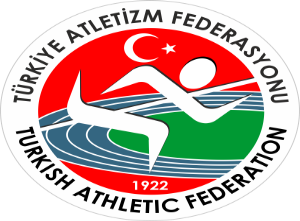 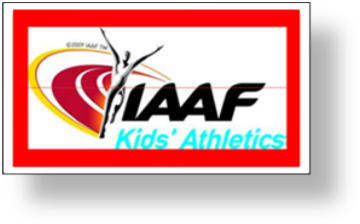 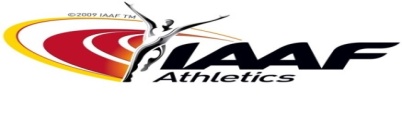                                                     TÜRKİYE ATLETİZM FEDERASYONU                  GAZİ ÜNİVERSİTESİ SPOR BİLİMLERİ FAKÜLTESİ DEKANLIĞI   “IAAF ÇOCUK ATLETİZMİ” PROGRAMI                                                                                                                                                 22-23 MART 2018 SAAT                                                                       PROGRAM                                                                       PROGRAM                                                                       PROGRAM22 MART 2018 PERŞEMBE (1.GÜN)22 MART 2018 PERŞEMBE (1.GÜN)22 MART 2018 PERŞEMBE (1.GÜN)22 MART 2018 PERŞEMBE (1.GÜN)09.45-10.00Kursiyerlerin Kayıt İşlemiKoordinatörlükçe Görevlendirilen KişilerceKoordinatörlükçe Görevlendirilen Kişilerce10.00-11.15AÇILIŞ“Y” nesli ve Çocuk Atletizmine Giriş,Necdet AYAZ IAAF Çocuk Atletizmi Türkiye KoordinatörüYrd. Doç. Dr. Ercan HASLOFÇA IAAF Çocuk Atletizmi EğitmeniAntrenör Bülent YAŞDEMİR IAAF Çocuk Atletizmi EğitmeniÖğretmen Fatma GÜLMEZ IAAF Çocuk Atletizmi EğitmeniNecdet AYAZ IAAF Çocuk Atletizmi Türkiye KoordinatörüYrd. Doç. Dr. Ercan HASLOFÇA IAAF Çocuk Atletizmi EğitmeniAntrenör Bülent YAŞDEMİR IAAF Çocuk Atletizmi EğitmeniÖğretmen Fatma GÜLMEZ IAAF Çocuk Atletizmi Eğitmeni11.15 -11.30ARAARAARA11.30-12.30Çocuk Atletizmi Programı ve Okullar,Çocuk Atletizminin Organizasyon Yapısı ve Örnek Uygulama Modeli,Yrd. Doç. Dr. Ercan HASLOFÇA IAAF Çocuk Atletizmi EğitmeniAntrenör Bülent YAŞDEMİR IAAF Çocuk Atletizmi EğitmeniÖğretmen Fatma Gülmez IAAF Çocuk Atletizmi EğitmeniYrd. Doç. Dr. Ercan HASLOFÇA IAAF Çocuk Atletizmi EğitmeniAntrenör Bülent YAŞDEMİR IAAF Çocuk Atletizmi EğitmeniÖğretmen Fatma Gülmez IAAF Çocuk Atletizmi Eğitmeni12.30-13.30  ÖĞLEN ARASI  ÖĞLEN ARASI  ÖĞLEN ARASI13.30-17.30Uygulama Hazırlığı, (Kursiyerlerle)İlk Okul Öğrencilerine Uygulama, (7-12 yaş)Ana Okul Öğrencilerine Uygulama, (3-6 Yaş)Yrd. Doç. Dr. Ercan HASLOFÇA IAAF Çocuk Atletizmi EğitmeniAntrenör Bülent YAŞDEMİR IAAF Çocuk Atletizmi EğitmeniÖğretmen Fatma GÜLMEZ IAAF Çocuk Atletizmi EğitmeniYrd. Doç. Dr. Ercan HASLOFÇA IAAF Çocuk Atletizmi EğitmeniAntrenör Bülent YAŞDEMİR IAAF Çocuk Atletizmi EğitmeniÖğretmen Fatma GÜLMEZ IAAF Çocuk Atletizmi Eğitmeni                                                                                                                    23 MART 2018 CUMA  (2.GÜN)                                                                                                                    23 MART 2018 CUMA  (2.GÜN)                                                                                                                    23 MART 2018 CUMA  (2.GÜN)                                                                                                                    23 MART 2018 CUMA  (2.GÜN)09.30-10.15  Madde Bağımlılığı ve ÇocuklarPof. Dr. Kadirhan SUNGUROĞLUPof. Dr. Kadirhan SUNGUROĞLU10.15-10.30ARAARAARA10.30-11.15Sporda Çocuklara Psikolojik Yaklaşım,Psikolog Nur ULGAR YILDIZPsikolog Nur ULGAR YILDIZ11.15-11.30ARAARAARA11.30-12.15    Fair-Play              Öğretim Görevlisi Gör. Haldun DOMAÇÖğretim Görevlisi Gör. Haldun DOMAÇ12.15-14.00ÖĞLEN ARASIÖĞLEN ARASIÖĞLEN ARASI14.00-17.30“Geçmişine Değer Vermeyenler Geleceklerine    Yön Veremezler” Sloganı doğrultusunda “ESKİMEYEN DEĞERLERİMİZ ”in tanıtımı,  Kursiyerlerin Proje sunumları,   Kursiyerlerin Sertifika Dağıtım Töreni,Fatih ÇİNTİMAR Atletizm Federasyonu Başkanı,Fahrettin YILDIZ Atletizm Federasyonu Genel Sekreteri,Necdet AYAZ IAAF Çocuk Atletizmi Türkiye KoordinatörüKoordinatörlükçe belirlenecek kişilerceFatih ÇİNTİMAR Atletizm Federasyonu Başkanı,Fahrettin YILDIZ Atletizm Federasyonu Genel Sekreteri,Necdet AYAZ IAAF Çocuk Atletizmi Türkiye KoordinatörüKoordinatörlükçe belirlenecek kişilerce